Amatérská prohlídka obloha (sekce ČAS) a Hvězdárna Valašské Meziříčí
 si Vás dovolují pozvat na seminářASTRO@VALMEZ.2014který se uskuteční 16. až 18. května 2014 v prostorách Hvězdárny Valašské Meziříčí.Pátek 16. května18.00 až 19.30 	prezence účastníků19.30 až 20.30 	Prohlídka hvězdárny20.30 až 22.00 	Na střeše světa – Nepál, Michal Kroužel  (Praha)Cestopisná přednáška.poté 		za dobrého počasí, pozorování nejen přístroji hvězdárny.Sobota 17. května9.30 až 11.00 	Astrometria asteoridov a komét v amatérskych podmienkach, Marian Urbaník (Slovensko)		Přednáška s praktickými ukázkami.11.30 až 12.00 	Guerillaobserving a guerillagardening, Jan Kondziolka (Těrlicko)		Přednáška v sále hvězdárny12.00 až 14.30  přestávka na oběd14.30 až 15.30 	Měsíční dvanáctka, Pavel Gabzdyl (Hap Brno) Přednáška v sále hvězdárny.16.00 až 17.30 	Pozor, padající kamení!, Petr Scheirich (AsÚ AVČR) Přednáška v sále hvězdárny17.30 až 18.30	Sezení Amatérské prohlídky oblohy, diskuse18.30 až 20.30 	přestávka na večeřipoté 		za dobrého počasí pozorování nejen přístroji hvězdárny nebo procházka 		za dobrým a špatným osvětlením města Neděle 18. května9.30 až 11.30 	Principy letecké astronavigace a praktické ukázky práce s leteckým oktantem z druhé světové války, Petr Scheirich (AsÚ AVČR)12.00 		ukončení semináře Všeobecné informaceSetkání se uskuteční v prostorách hvězdárny (Vsetínská 78, Valašské Meziříčí), která se nachází na jižním okraji města Valašské Meziříčí. Najdete ji na kopci zvaném Stínadla (poblíž nemocnice). Pokud přijedete do Valašského Meziříčí vlakem či autobusem, dejte se nejkratším směrem do kopce – ve městě je dostatek informačních tabulí, které vás ke hvězdárně spolehlivě dovedou. Je možné také využít Městskou hromadnou dopravu – linka č. 6 (zastávka „U nemocnice“).Přijedete-li osobním autem ve směru od Vsetína, pak hvězdárna stojí na kopci na jižním okraji města, po vaší levé ruce (proti nemocnici). Jestliže přijedete z opačného směru, projedete přes Valašské Meziříčí směrem na Vsetín (po ulici Vsetínská), a potom budete mít hvězdárnu po vaší pravé ruce, hned po výjezdu na kopec Stínadla. Před hvězdárnou je omezený počet parkovacích míst, ale využít můžete také parkoviště před nedalekou nemocnicí (viz www.astrovm.cz/cz/o-nas/kde-nas-najdete.html). Stravování nebude součástí semináře, nedaleko v okolí jsou restaurace Orion, Valašská koliba, Vyhlídka, či Restaurace Štěpánov.Vzhledem k nabitému programu a omezeným kapacitám hvězdárny a planetária prosíme všechny zájemce, aby se včas registrovali. Na seminář se můžete hlásit do 14. května 2014 nejlépe pomocí e-mailu: seminar@astronomie.cz  do předmětu dát "ASTRO@VALMEZ.2014".CenaKaždý účastník semináře zaplatí na místě konferenční poplatek 150 Kč, členové APO / ČAS pouze 100 Kč.UbytováníNocleh je možný v prostorách hvězdárenské nocležny (pro omezený počet účastníků, nutno včas rezervovat). Cena za jednu noc 160 Kč, cena za dvě noci 255 Kč.Za Amatérskou prohlídku oblohy Marek Kolasa a Petr Scheirich.Návratka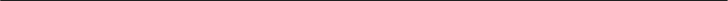 Jméno a příjmení:Rok narození:Bydliště:Přijedu: v pátek / v sobotuPožaduji nocleh ve hvězdárenské ubytovně: ano (1 noc / 2 noci) / ne  Jsem člen APO: ano / ne